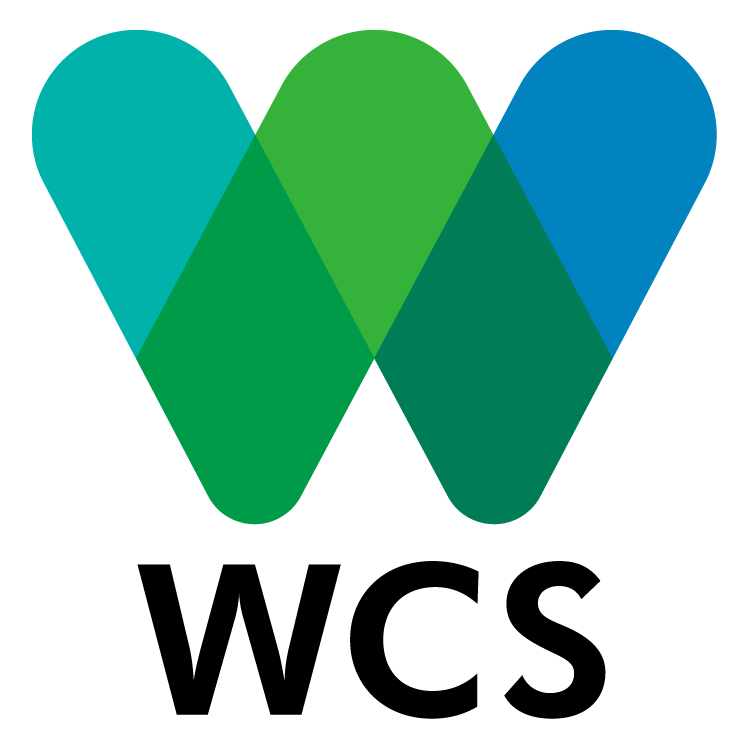 Description du posteDirecteur de la logistique, République du CongoLocalisation :	Brazzaville, République du CongoRapports à :	Directeur pays Rapports directs : Personnel logistique de BrazzavilleDate de début : Avril 2021Durée : 		2 ans minimum Historique de l'organisation :La Wildlife Conservation Society (WCS) est une organisation privée américaine à but non lucratif, créée en 1895. Elle a pour mission de sauver la faune et la flore sauvages en comprenant les problèmes critiques, en élaborant des solutions scientifiques et en prenant des mesures de conservation qui profitent à la nature et à l'humanité. Avec plus d'un siècle d'expérience, des engagements à long terme dans des dizaines de paysages, une présence dans plus de 60 pays et une expérience dans la création de plus de 150 zones protégées à travers le monde, WCS a accumulé les connaissances biologiques, la compréhension culturelle et les partenariats nécessaires pour garantir que des lieux sauvages et des espèces animées prospèrent aux côtés des communautés locales. En travaillant avec les communautés et les organisations locales, ces connaissances sont appliquées pour traiter les questions de gestion des espèces, des habitats et des écosystèmes, essentielles à l'amélioration de la qualité de vie des populations rurales pauvres dont les moyens de subsistance dépendent de l'utilisation directe des ressources naturelles.Aperçu du programme de la République du Congo : Au cours des 25 dernières années, WCS Congo a été le principal partenaire du gouvernement en matière de conservation, en aidant le Ministère de l'économie forestière (MEF) à gérer la faune et son habitat dans plusieurs parcs nationaux, réserves et zones tampons protégées du pays. Au sein de ces sites, WCS développe et met en œuvre des actions pour une protection efficace de la faune, une gestion communautaire des ressources naturelles, un suivi écologique, une recherche scientifique et une éducation environnementale. Ce programme est le plus important du portefeuille mondial de la WCS et relève du Programme régional pour l'Afrique centrale et le Golfe de Guinée. Le portefeuille actuel de programmes de WCS Congo comprend la gestion du parc national de Nouabalé-Ndoki par le biais d'un partenariat public-privé avec le gouvernement du Congo, la gestion de la faune dans les importantes zones tampons du parc, la cogestion de la réserve communautaire du Lac Télé, un programme national pour soutenir la réforme de la conservation marine et de la gestion des ressources, et un important programme de soutien politique au gouvernement central de Brazzaville.Résumé du travail :WCS recherche un directeur de la logistique pour le programme WCS Congo. Il/elle sera responsable de toutes les questions liées à la gestion des projets logistiques et des opérations du programme en ce qui concerne : l'approvisionnement, le transport et l'entretien des véhicules, la gestion des actifs, l'entretien des enceintes, l'entreposage / le contrôle des stocks, l'entretien des bâtiments, la gestion du dédouanement des marchandises et de la distribution des marchandises, l'informatique et les télécommunications, la gestion des projets d'infrastructure, la sécurité et le suivi du contexte et le suivi des protocoles sanitaires COVID-19. Il/elle suivra et supervisera les opérations logistiques pour s'assurer que les systèmes sont mis en œuvre correctement et qu'ils sont conformes aux normes de la WCS et des donateurs. Basé à Brazzaville, il y aura de fréquents déplacements sur le terrain pour soutenir les équipes d'opérations sur le terrain. ResponsabilitésSupervision directe de tout le personnel logistique basé à Brazzaville, y compris l'évaluation, le mentorat et la formation. Veiller à ce que tous les achats et approvisionnements du programme national soient conformes aux procédures WCS et aux politiques des donateurs.Mettre en place un système d'inventaire numérique : marquage et listage de tous les biens dans la base de données avec un système de suivi régulier pour la gestion des biens.  Aider à l'établissement et à la mise en œuvre de plans de passation de marchés dans l'ensemble du programme nationalVeiller à ce que tous les projets d'infrastructure respectent les exigences de la WCS et des donateurs.Supervision du système de gestion du parc de véhicules et de l'entretien des véhicules conformément au manuel de procédures du WCSCoordonner tous les transports, les mouvements et l'utilisation de la flotte par le personnel du WCS, les partenaires et les visiteurs, conformément aux protocoles de sécurité Veiller à ce que tous les systèmes d'Internet et de communication (VSAT, HF, VHF, dispositifs de suivi GPS, gestion des dispositifs Meraki) soient fonctionnels et utilisés conformément aux procédures établies Assurer le bon fonctionnement du système informatique au niveau nationalVeiller à ce que tous les permis, licences et autorisations pour l'aviation et les télécommunications soient à jour Gérer l'importation d'équipements au Congo, veiller à l'obtention des exemptions douanières nécessaires Assurer la gestion de la sécurité et le suivi du contexte.Élaborer et diffuser des procédures, si nécessaire, et en accord avec le directeur de pays, pour assurer l'efficacité et l'efficience des opérations. Superviser la gestion des bureaux de Brazzaville et les mesures de sécurité.Superviser la mise à jour, la mise en œuvre et la conformité de la norme COVID-19 et d'autres protocoles liés à la santé Exigences :Diplôme universitaire en gestion, en ingénierie ou dans un domaine connexe Au moins 10 ans d'expérience sur le terrain en Afrique dans la construction, la gestion de flotte et la logistique avec des responsabilités de plus en plus importantesExcellentes capacités d'organisation avec une attitude pratique au travailExpérience avérée de travail avec des organisations internationales ou le secteur privé Des communications écrites et orales solides Des compétences informatiques avancées avec une expérience dans des systèmes d'inventaire et des logiciels spécifiques constituent un avantage Maîtrise du français et de l'anglais Une expérience avérée de travail dans un environnement multiculturelIntérêt pour les questions relatives à la faune et à la conservation, l'expérience des opérations dans les zones protégées constituant un avantage certainVolonté de se rendre sur des sites de terrain éloignés	Procédure de candidatureLes candidats intéressés, qui possèdent les qualifications, les compétences et l'expérience susmentionnées, doivent envoyer par courrier électronique une candidature/lettre de motivation et un CV détaillés, ainsi que les noms et coordonnées de trois références à l'adresse suivante : africaapplications@wcs.org . Veuillez indiquer "Directeur logistique Congo" dans l'objet de votre courriel. Seuls les candidats présélectionnés seront contactés pour un entretien. Date limite de dépôt des candidatures : 31 mars 2021Date de début : dès que possibleÀ propos de la WCSLa Wildlife Conservation Society est une ONG internationale dont le siège se trouve au zoo du Bronx à New York. Elle s'emploie à sauver la faune et les terres sauvages et à relever les défis mondiaux dans plus de 50 pays en Afrique, en Asie, en Amérique et dans les océans du monde. Le programme Afrique est le plus important des programmes de terrain de la WCS, avec environ 1 100 employés dans 12 programmes nationaux répartis dans quatre grandes régions (Afrique centrale, Soudan-Sahel, Afrique orientale et australe, et Madagascar et l'océan Indien occidental).Notre MISSION est de sauver la faune et la flore sauvages dans le monde entier par la science, l'action de conservation, l'éducation et en incitant les gens à valoriser la nature. Notre VISION est un monde où la faune et la flore sauvages prospèrent dans des terres et des mers saines, appréciées par des sociétés qui embrassent la diversité et l'intégrité de la vie sur terre et en tirent profit. Notre BUT est de conserver les plus grands espaces sauvages du monde dans 16 régions prioritaires, qui abritent plus de 50 % de la biodiversité mondiale. Nos VALEURS sont le respect, la responsabilité et la transparence, l'innovation, la diversité et l'inclusion, la collaboration et l'intégrité.		WCS est un employeur qui souscrit au principe de l'égalité des chances et qui s'efforce de recruter et de soutenir une main-d'œuvre diversifiée. Nous nous engageons à cultiver un environnement de travail inclusif et recherchons de futurs membres d'équipe qui partagent cette même valeur.EOE/AA/M/F/Vétérinaires/ Handicapés - END